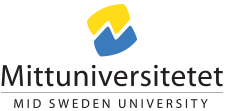 Ändringsmall För justeringar i befintligt schema/lokalbokningUppstartshjälp Om uppstartshjälp/teknisk support önskas för din bokning, vänligen lägg beställning via Serviceportalen, under Teknik & Konto via  https://ssp.nsp.miun.se/ Vid ändring/justering av lokalbokning fyll i nedanStudieort	Kurstillfälle Kurskod och anmälningskod Ex. OM028G-O2030Programtillfälle Det program och den årskull som kursen går inom. 
T ex TIDEG HT18. (Gäller inte för fristående kurs)Antal studenterD.v.s. minsta storlek på lokal Bokad lokal ändringen gäller Datum för nuvarande bokningÄndringsdatum anges nedanNuvarande position Exempel: v.20 torsdag 16/5 13:15-15:00 - Övning, M203 Anders AnderssonÖnskar tillägg enligt nästa kolumnMåndag 9/5 Föreläsning 08:15-10:00M203 16/5 13:15-15:00 Anders AnderssonÖnskad ändringExempel:Flytta till v.21 måndag eller onsdag till sal med tillgång till ZOOM samt byt lärare till X XExtra redovisningstillfälle v.49 fm 2 timmar i L213- lärare X XAvbokasÖnskar byta till större lokal i Sundsvall för 50 personer, samma personal, dag och tid